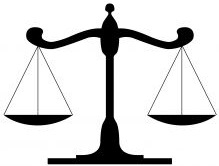 Thank you for your call regarding your estate planning matters.  Enclosed you will find the questionnaire regarding an estate planning package.  Once completed, please return in the enclosed self-addressed envelope along with payment.  Once received, your paperwork will be immediately processed.  If you have any questions please feel free to call.  Thanks again for your interest in Affordable Documents, Inc.Sincerely,Vicki SmithDocument Preparer/ParalegalSTATEMENTPreparation of Estate Planning Package which includes Last Will and Testament, Power of Attorney and Living Will ……….……...$125.00Thank you for your patronage.WILL INFORMATION SHEETFULL  NAME:________________________________________________________________________SOCIAL SECURITY NUMBER:_________________________________________________________ADDRESS:_____________________________________________________________________________________________________________________________________________________________PHONE NUMBER: ___________________________________________________________________BURIAL INSTRUCTIONS: (optional)_________________________________________________________________________________________________________________________________________NON-SPECIFIC BEQUEST: I wish to give everything I own at the time of my death to: ____________________________________________________________ or, if he/she doesn’t survive me, to ___________________________________________________________________________________________________________________.SPECIFIC BEQUESTS: CASH:  I make the following gifts of cash: (optional)$_________________ to ________________________________________________ or, if he/she doesn’t survive me, to_____________________________________________________.$_________________ to ________________________________________________ or, if he/she doesn’t survive me, to_____________________________________________________.PERSONAL PROPERTY:  I make the following specific gifts of personal property: (optional)I give _____________________________________________________________________________ to ______________________________________________________________ or, if he/she doesn’t survive me, to_____________________________________________________.I give _____________________________________________________________________________ to ______________________________________________________________ or, if he/she doesn’t survive me, to_____________________________________________________.I give _____________________________________________________________________________ to ______________________________________________________________ or, if he/she doesn’t survive me, to_____________________________________________________.I give _____________________________________________________________________________ to ______________________________________________________________ or, if he/she doesn’t survive me, to_____________________________________________________.REAL ESTATE:  I make the following gifts of real estate: (optional) I give the property commonly known as ____________________________________________________to __________________________________________________________ or, if he/she doesn’t survive me, to ________________________________________________________________________.I give the property commonly known as ____________________________________________________to __________________________________________________________ or, if he/she doesn’t survive me, to ________________________________________________________________________.I give the property commonly known as ____________________________________________________to __________________________________________________________ or, if he/she doesn’t survive me, to ________________________________________________________________________.REMAINDER OF ESTATE:  I give my residuary estate (the rest of my property not otherwise specifically and validly disposed of by this will or in any other manner) to ________________________________________________________or, if he/she doesn’t survive me, to ________________________________________________________. EXECUTOR / PERSONAL REPRESENTATIVE: I nominate the following as executor/personal representative: ________________________________________________________________________If for any reason he/she fails to qualify, etc., I nominate the following as alternates: FIRST ALTERNATE:_________________________________________________________________SECOND ALTERNATE:_______________________________________________________________ANY OTHER INFORMATION I WISH TO INCLUDE:________________________________________________________________________________________________________________________________________________________________________________________________________________________________________________________________________________________________________________________________________________POWER OF ATTORNEY INFORMATIONPOWER OF ATTORNEY SHALL BE GIVEN TO: Name: ________________________________________________________________ Address: _______________________________________________________________ If for any reason he/she fails to qualify, etc., I nominate the following as alternate: Name: ________________________________________________________________ Address: _______________________________________________________________ POWERS TO BE GIVEN TO MY AGENT: (check all that apply)_______ (A) Real property transactions. _______ (B) Tangible personal property transactions. _______ (C) Stock and bond transactions. _______ (D) Commodity and option transactions. _______ (E) Banking and other financial institution transactions. _______ (F) Business operating transactions. _______ (G) Insurance and annuity transactions. _______ (H) Estate, trust, and other beneficiary transactions. _______ (I) Claims and litigation. _______ (J) Personal and family maintenance. _______ (K) Benefits from Social Security, Medicare, Medicaid, or other governmental                        programs, or military service. _______ (L) Retirement plan transactions. _______ (N) ALL OF THE POWERS LISTED ABOVE.MEDICAL POWER OF ATTORNEY SHALL BE GIVEN TO: (for the Living Will)Name: _____________________________________________________________________________Address: ___________________________________________________________________________DISCLOSURE FROM NONLAWYER	VICKI SMITH, told me that she is a nonlawyer and may not give legal advice, cannot tell me what my rights or remedies are, cannot tell me how to testify in court, and cannot represent me in court.Rule 10-2.1(b) of the Rules Regulating The Florida Bar defines a paralegal as a person who works under the supervision of a member of The Florida Bar and who performs specifically delegated substantive legal work for which a member of The Florida Bar is responsible. Only persons who meet the definition may call themselves paralegals. VICKI SMITH  informed me that she is not a paralegal and cannot call herself a paralegal.	VICKI SMITH, told me that she may only type the factual information provided by me in writing into the blanks on the form. VICKI SMITH, may not help me fill in the form and may not complete the form for me. If using a form approved by the Supreme Court of Florida, VICKI SMITH, may ask me factual questions to fill in the blanks on the form and may also tell me how to file the form.[v one only]___	I can read English.___	I cannot read English, but this disclosure was read to me [fill in both blanks] by            	{name} 				 in {language} 				, which I understand.
Dated: 							_______________________________________							Signature of Party							Printed Name: ___________________________						/S/ VICKI SMITH      